Rebecca Lee : rebecca_jazz@yahoo.comGENETICSChoreographer: Rebecca Lee  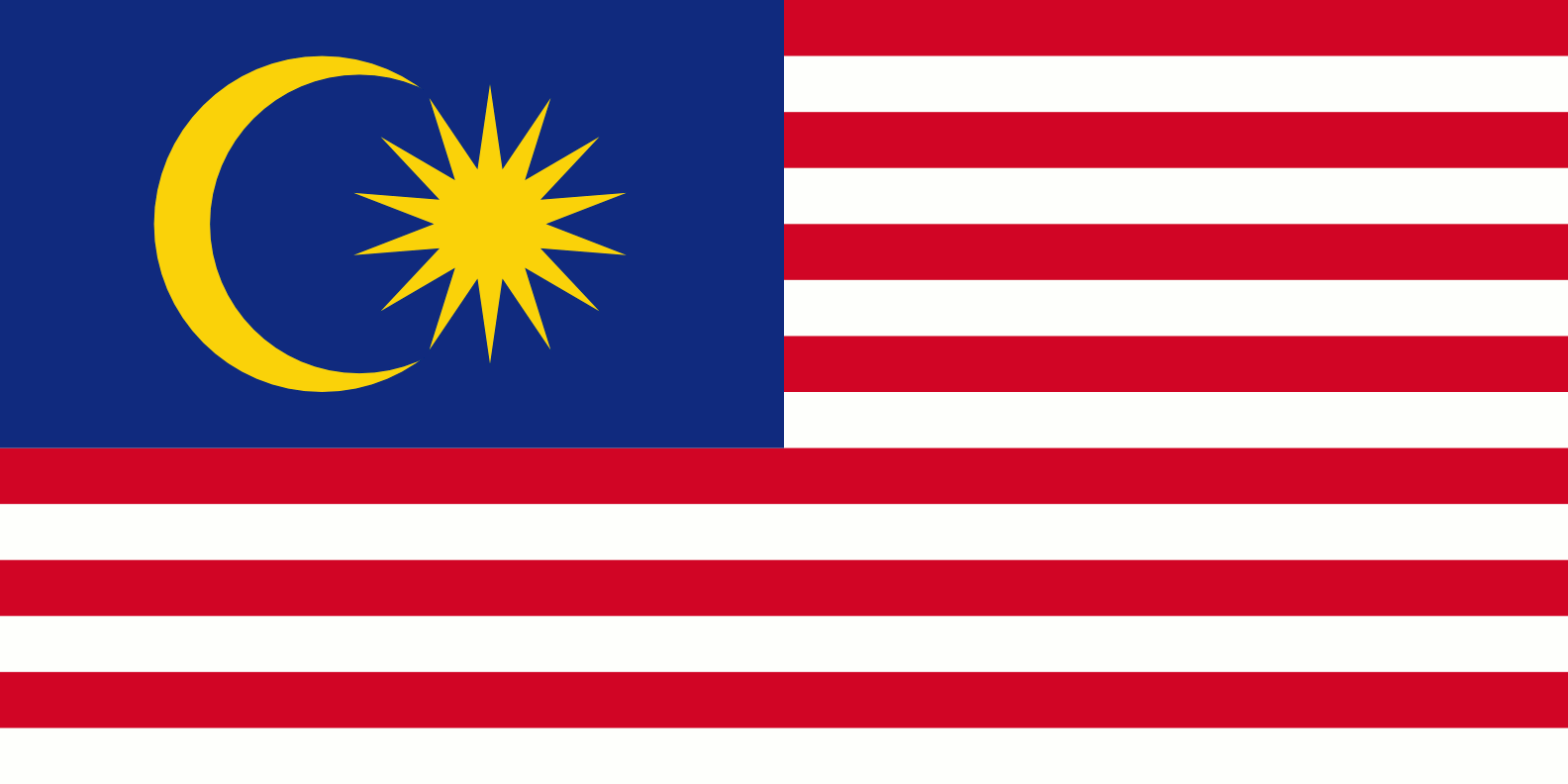 Count: 112         Wall :    1Level : Phrased Intermediate / AdvancedMusic: G.E.N.E.T.I.C.S by Meghan Trainor (track length 2:58)Intro  : Start after 16 counts (app. 8 sec. into track)Sequence:  A B C , A B C C(16counts) A C C(16counts)Count: 112         Wall :    1Level : Phrased Intermediate / AdvancedMusic: G.E.N.E.T.I.C.S by Meghan Trainor (track length 2:58)Intro  : Start after 16 counts (app. 8 sec. into track)Sequence:  A B C , A B C C(16counts) A C C(16counts)CountsPart AEnd facing1 – 8Step Hold, Ball Step Touch, ¼ Turn L Heel Grind      1-2Step R to R side (1) Hold (2)12:00    &3,4 Step L next to R (&) Step R to R side (3) Touch L behind R (4)12:005-6 ¼ turn R step L back and grind R heel from L to R (5), Step R back while grind L heel from R to L (6)3:007-8Step L back while grind R heel from L to R (7) Step R back while sweep L from front to back (8)3:009 – 16Behind Side Cross, Slide ,Drag , Cross ,Back, ¼ Turn R Ball Cross, Knee Pop 1-2Step L behind R (1), Step R to R side (&) Cross L over R (2)12:003-4Big Step R to R side (3) Drag L slowly to R (4)12:005-6Cross R over L (5), Step L to L side (6) 6:00&7&8¼ turn R step R to R side (&), Cross L over R (7) Lift both heel up as you pop both knee forward (&) Recover both heel down (8)6:0017 – 24Step Hold, Ball Step Touch, ¼ Turn L Heel Grind  1-2Step R to R side (1) Hold (2)6:00&3-4  Step L next to R (&) Step R to R side (3) Touch L behind R (4)6:00     5-6¼ turn R step L back and grind R heel from L to R (5), Step R back while grind L heel from R to L (6)9:007-8Step L back while grind R heel from L to R (7) Step R back while sweep L from front to back (8)9:0025 – 32Behind Side Cross, Slide ,Drag , Cross ,Back, ¼ Turn R Ball Cross, Knee Pop1-2Step R to R side (1) Hold (2)9:003-4 Step L next to R (&) Step R to R side (3) Touch L behind R (4)9:005-6  ¼ turn R step L back and grind R heel from L to R (5), Step R back while grind L heel from R to L (6)12:00&7&8Step L back while grind R heel from L to R (7) Step R back while sweep L from front to back (8)12:00CountsPart BEnd facing1 – 8Diagonal Rock , Behind Side, ½ Turn Step Touch    1- 2 Rock R to R diagonal (1), Recover L (2 )1:30    3- 4 Rock R to R diagonal (3),  Step L back with weight transfer to L (4), 1:30    5- 6Step R back (5) 3/8 turn L step L forward (6)9:00    7- 8¼ turn L Step R to R side (7), Touch L in place (8)6:009 – 16 Step Touch, Side Rock , Jazz Box    1- 2  Step L in place (1) Touch R in place (2)12:00    3- 4Rock R to R side (3) Recover L (4)10:30    5- 8Cross R over L (5) Step L back (6) Step R to R side (7) Cross L over R (8)10:3017 – 24 Diagonal Rock , Behind Side, ½ Turn Step Touch    1- 2Rock R to R diagonal (1), Recover L (2 )9:00    3- 4Rock R to R diagonal (3),  Step L back with weight transfer to L (4),9:00    5- 6Step R back (5) 3/8 turn L step L forward (6)9:00    7- 8 ¼ turn L Step R to R side (7), Touch L in place (8)9:0025 – 32 Step Touch, Side Rock , ¾ Turn Box1- 2Step L in place (1) Touch R in place (2)12:003- 4Rock R to R side (3) Recover L (4)12:005- 6Slide R to R side (5) ¼ turn L Step L to L side 9:007- 8¼ turn L Step R to R side, ¼ turn L step L to L side3:00CountsPart CEnd facing1 – 8 ¼ Turn L Slide R, Ball Cross , Rock Recover , Ball Step, ChaseTurn1 – 3 ¼ turn L Big Step R to R side (1) Drag Left to R (2,3)12:00&4 Step L next to R (&) Cross R over L (4)10:305- 6Rock L forward (5) Recover R (6)10:30&78Step L next to R (&) Step R forward (7) ½ turn L weight transfer to L (8)4:309 – 16 3/8 Turn L Ball Cross, Hold, Sailor R, Sailor L &12 Step R forward (&) 3/8 turn L Cross L over R (1) Hold (2) 12:003– 4Rock R to R side (3) Recover L (4)12:005&6Step R behind L (5) Step L to L side (&) Step R to R side (6)12:00&7&8Step L behind R (&) Step R to R side (7) Step L to L side (&) Step R slightly behind L while sweep L from front to back slowly (8,)12:0017 – 24Sweep, Behind Side Forward, Hitch, 1,2&3 Sweep (1) Step L behind R (2) Step R to R side (&) Step L forward to 1.30 (3)1:304&5 Hitch R knee (4) ¼ turn R Step R back (&) Point L to L (5)4:306 - 7 ½ turn L Step L forward as you sweep R front to side 10:30 (6) ½ turn L Step R back as you sweep L back to side (7) 4:3083/8 turn L Step L forward as you sweep R from back to front (8)12:0025 – 32 Cross Shuffle , Out Out, Hold , Arm Movement1&2 Cross R over L (1) Step L to L side (&) Cross R over L (2)12:00&34Step L back to L side (&), Step R back to R side (3) Hold (4)12:00   5&6&Bring up R arm in front of R shoulder as your palm facing L while bring L arm to L waistline with palm facing R (5) Flip R arm down to R waistline while L arm flip up to place in front of L shoulder (&)Push R arm to L side of the waist as Push L arm to R shoulder (6) Bring R arm back to R waist and bring L arm back to L shoulder (&)12:00   7&8&Flip R arm up to R shoulder and Flip L arm down to L waist (7) Push R arm across to L shoulder while L arm stay at L waist,  remain unmoved (&) Flip R arm down to meet L arm (&) Push both arm across the waist to R waist while transfer weight to R ready to shake (8) 12:00  32- 40Hip Bump R, Ball Cross , Hip Bump L, Ball Cross  1&2&Bump R hip to R side (1) Recover L (&) Bump R hip to R (2) Recover L (&)12:00    3&4Bump R hip to R side (3) Step L next to R (&) Cross R over L (4)12:00   5&6&Bump L hip to L side (5) Recover R (&) Bump L hip to L (6) Recover R (&)12:00    7&8Bump L hip to L side (7) Step R next to L (&) Cross L over R (8)12:00  41- 48Side Rock, Ball Step,Hold, Arm Movement     1- 2Rock R to R side (1) Recover L (2)12:00    &34Step R to L (&) Step L to L (3) Hold (4)12:00   5&6&Bring up R arm in front of R shoulder as your palm facing L while bring L arm to L waistline with palm facing R (5) Flip R arm down to R waistline while L arm flip up to place in front of L shoulder (&)Push R arm to L side of the waist as Push L arm to R shoulder (6) Bring R arm back to R waist and bring L arm back to L shoulder (&)12:00   7&8&Flip R arm up to R shoulder and Flip L arm down to L waist (7) Push R arm across to L shoulder while L arm stay at L waist remain unmoved (&) Flip R arm down to meet L arm (&) Push both arm across the waist to R waist while transfer weight to R ready to shake (8)12:00* On 2nd & 3rd wall, after you done with the 48counts repeat counts 32-48 and Step R with weight to restart Part A.**At wall 3, at the end of Part A you will be finishing at 12:00, drop of the ¼ turn to L of Part C, make a big slide to R on count 1.  